УПРАВЛЕНИЕ ОБРАЗОВАНИЯ БРЯНСКОЙ ГОРОДСКОЙ АДМИНИСТРАЦИИМУНИЦИПАЛЬНОЕ БЮДЖЕТНОЕ ОБЩЕОБРАЗОВАТЕЛЬНОЕ УЧРЕЖДЕНИЕ«Средняя общеобразовательная школа № 56 г. Брянска»241037, г. Брянск, 2-й проезд Станке Димитрова,4.; тел./факс: 75-31-07; 75-31-76Приказот «08»  августа  2023  г. № 65О повышении эффективности работы по реализации мероприятий Комплексного плана противодействия идеологии терроризма в Российской Федерации на 2019-2023 годы в МБОУ «СОШ № 56» в 2023-2024 учебном году 	На основании  реализации Комплексного плана противодействия идеологии терроризма и экстремизма в Российской Федерации на 2019-2023 годы, утвержденного Президентом Российской Федерации 28 декабря 2018 года № Пр-2665 ПРИКАЗЫВАЮ:1.Разработать и утвердить план мероприятий по профилактике экстремизма и терроризма на 2023-2024 учебный год.2.Назначить ответственным за исполнение Плана мероприятий по профилактике экстремизма и терроризма на 2023-2024 учебный год зам. директора по ВР Белову О.В. 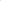 3. Зам. директора по ВР Беловой О.В.:Осуществлять контроль исполнения Плана мероприятий по профилактике экстремизма и терроризма.Во взаимодействии с территориальными подразделениями управления МВД России по Брянской области, с общественными организациями провести мероприятия  по выявлению в среде учащихся лиц, наиболее подверженных «молодежному» экстремизму, склонных к агрессивному поведению. При выявлении лиц данной категории организовать с привлечением школьных психологов адресную воспитательную работу, проводить профилактическую работу с привлечением сотрудников правоохранительных органов, а также с закреплением за указанными обучающимися наставников, акцентировать контроль за их поведением .Запланировать и провести в течение учебного года мероприятия, связанные с антитеррористическим просвещением обучающихся, направленных на информирование                                             об административной и уголовной ответственности за распространение экстремистских материалов в сети Интернет, участие в несогласованных акциях протеста..Классным руководителям 1-10 классов: В соответствии с Планом мероприятий по профилактике экстремизма и терроризма на 2023-2024 учебный год проводить беседы, уроки, круглые столы и другие внеклассные мероприятия. Незамедлительно сообщать администрации школы о фактах выявления несовершеннолетних, склонных к совершению противоправных действий и подверженных влиянию экстремистски настроенных группировок.4.3. Организовать занятость несовершеннолетних   подверженных влиянию экстремистски   настроенных группировок с использованием возможностей образовательных, спортивных, досуговых организаций, учреждений культуры, молодежных общественных объединений по вовлечению обучающихся в полезный досуг.4.4. На родительских собраниях рассмотреть вопрос об участии родительской общественности в работе по пресечению деятельности «опасных» сайтов и групп в социальных сетях, ответственности родителей, допустивших вовлечение несовершеннолетних в антиобщественное поведение (вандализм, хулиганство и т.д.), об организации контентной фильтрации ресурсов сети Интернет с целью ограничения доступа к информации, наносящей вред несовершеннолетним, на домашних компьютерах.5.Педагогу-психологу Ивановой А.А.. в соответствии с Планом мероприятий по профилактике экстремизма и терроризма на 2023-2024 учебный год организовать с обучающимися диагностики, тестирования, анкетирования, опросы, беседы, направленные на противодействие влиянию экстремистской идеологии и недопущение вовлечения детей и молодежи в деятельность радикально настроенных и террористических групп.    6. Своевременно размещать информационные материалы о проведенных мероприятиях на     официальном сайте МБОУ «СОШ № 56» в подразделе «Антитеррор» и в группах социальных       сетей.     7.Контроль за исполнением данного приказа оставляю за собой.Директор школы                                                                                                   Изотов И.В.С приказом ознакомлены:С приказом ознакомлены:ФИОКласс ПодписьЖарина Л.В.1а1бСамсонова Н.В.2аЛемешева А.Э.2бКравцова И.Н.3аТерганова О.Н.3б4аФролова Т.И.4бКурнышова Ю.Р.5а5бБелова О.В.6а6бГорошко А.И.7аЛеженникова Е.С.8аЗаварзина Э.М.9аТихонова С.А.10аХабарова А.С.11аИванова А.А.Педагог-психологБелова О.В.Заместитель директора по ВРФИОКласс ПодписьСамсонова Н.В.1аЛемешева А.Э.1бКравцова И.Н.2аТерганова О.Н.2бСамсонова Н.В.3аФролова Т.И.3бЖарина Л.В.4аРогачева Н.В.4бБелова О.В.5аГурьянов А.В.5бГорошко А.И.6аЛеженникова Е.С.7аКурнышова Ю.Р.7бЗаварзина Э.М.8аТихонова С.А.9аХабарова А.С.10аБелова О.В.Зам. директора по ВРИванова А.А.Педагог-психолог